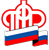 Государственное Учреждение - Управление Пенсионного фондаРоссийской Федерации в Россошанском районе Воронежской области(межрайонное) Клиентская служба (на правах отдела) в Кантемировском районе__________________________________________________________________Пенсионные льготы для мам	Клиентская служба (на правах отдела) в Кантемировском районе напоминает, что  в настоящее время государство активно оказывает социальную и финансовую поддержку семьям, имеющим детей, и многодетным матерям. Периоды ухода за каждым ребенком до достижения ими возраста 1,5 лет, но не более шести лет в общей сложности, могут быть включены в страховой стаж мамы. Так, за периоды ухода одного из родителей за детьми до 1,5 лет начисляются пенсионные баллы: 1,8 пенсионного балла – за один год ухода за первым ребенком; 3,6 пенсионного балла – за один год  ухода за вторым ребенком; 5,4 пенсионного балла – за один год ухода за третьим или четвертым ребенком.Право многодетных матерей на досрочное назначение пенсии по старости сохранено в новом законе о пенсиях, который вступит в силу с 1 января 2019 года. Матери, родившие и воспитавшие пять и более детей до достижения ими возраста 8 лет и имеющие страховой стаж не менее 15 лет, по-прежнему смогут выходить на пенсию по достижении возраста 50 лет. Право выйти на пенсию досрочно в 50 лет сохранилось также у женщин, родивших двух и более детей, имеющих страховой стаж не менее 20 лет и проработавших не менее 12 календарных лет в районах Крайнего Севера либо не менее 17 календарных лет в приравненных к ним местностях.Кроме того, в соответствии с принятым законом право досрочного выхода на пенсию получили многодетные матери с тремя и четырьмя детьми. Если у женщины трое детей, она сможет выйти на пенсию на три года раньше нового пенсионного возраста с учетом переходных положений, если четверо детей – на четыре года раньше. При этом для досрочного выхода на пенсию многодетным матерям необходимо выработать в общей сложности 15 лет страхового стажа.